Аналітична інформаціящодо роботи Сьомого апеляційного адміністративного суду та окружних адміністративних судівСьомого апеляційного адміністративного округуза січень-липень  2022 рокуТериторіальна юрисдикція Сьомого апеляційного адміністративного суду розповсюджується на апеляційний округ, що включає Вінницьку, Житомирську, Хмельницьку та Чернівецьку області. На виконання вимог рішення Ради суддів адміністративних судів України від 02.12.2013 №155 «Про затвердження форм інформації про основні показники здійснення судочинства окружними та апеляційними адміністративними судами та Інструкції щодо їх заповнення» відділом аналітично-статистичної роботи Сьомого апеляційного адміністративного суду на підставі звітів, сформованих у системі КП «ДСС», та інформації, наданої окружними адміністративними судами, підготовлено зведену інформацію щодо основних показників здійснення судочинства окружними адміністративними судами за січень-липень 2022 року.Загальні показники роботиокружних адміністративних судівВідповідно до наданої окружними адміністративними судами інформації за січень-липень 2022 року до окружних адміністративних судів Сьомого апеляційного адміністративного округу надійшло 38 084 справи і матеріали. При цьому з урахуванням справ і матеріалів, не розглянутих на початок 2022 року, на розгляді суддів окружних адміністративних судів перебувало 76 581 справа і матеріал,  в аналогічному періоді 2021 року (63493).Показник середньомісячної кількості справ і матеріалів, що надійшли на розгляд до одного судді окружного адміністративного суду, у звітному періоді становив 105  справ і матеріалів.Найбільший показник середньомісячного надходження справ і матеріалів на розгляд до одного судді у січні-липні 2022 року спостерігався у Житомирському окружному адміністративному суді (183) та Хмельницькому окружному адміністративному суді (109). Водночас цей показник у Чернівецькому та Вінницькому окружних адміністративних судах становив 70 справ і матеріалів та 56 справ і матеріалів відповідно.Кількість справ і матеріалів, що надійшли на розгляд до окружних адміністративних судів у січні-липні  2021 – 2022 років, наведена у                   Діаграмі 1.                                                                                                          Діаграма 1Щодо прийнятих рішень суддями окружних адміністративних судів необхідно зазначити таке. У січні-липні 2022 року суддями окружних адміністративних судів округу розглянуто 53 329 справ і матеріалів, серед яких розглянуто 47 359 справ.Зокрема, у звітному періоді суддями Вінницького окружного адміністративного суду розглянуто 10 093 справи і матеріали, що у 1,2 раза більше, ніж в аналогічному періоді минулого року (8691). При цьому розглянуто 9 159 справ, зокрема із задоволенням позовних вимог 8 420 справ. Суддями Чернівецького окружного адміністративного суду розглянуто 4 559 справ і матеріалів, що у 1,4  раза більше, ніж в аналогічному періоді минулого року (3309). У січні-липні 2022 року Чернівецьким ОАС розглянуто 4 067 справ, зокрема у 3 689 справах задоволено позовні вимоги. Водночас суддями Хмельницького окружного адміністративного суду розглянуто 12 323 справи і матеріали, що у 1,3 раза більше, ніж у січні-липні 2021 року (9775). У звітному періоді Хмельницьким окружним адміністративним судом розглянуто 11 014 справ, серед них задоволено позовні вимоги у 10 345 справах. Житомирський окружний адміністративний суд розглянув 26 354 справи і матеріали, що у 1,3 раза більше, ніж в аналогічному періоді минулого року (20171). За вказаний період судді Житомирського окружного адміністративного суду розглянули 23 119 справ, зокрема із задоволенням позовних вимог 22 101 справу.  Кількість справ і матеріалів, розглянутих окружними адміністративними судами округу у січні-липні 2022 року, наведена у Діаграмі 2.                                                                                               Діаграма 2Водночас звертаємо увагу на те, що у Вінницькому окружному адміністративному суді штатна чисельність суддів становить 23 особи, фактична чисельність – 23, при цьому протягом звітного періоду справи розглядали 22 судді.У Хмельницькому окружному адміністративному суді штатна чисельність суддів становить 21 особу, фактична чисельність – 16, при цьому протягом звітного періоду справи розглядали 15 суддів.У Чернівецькому окружному адміністративному суді штатна чисельність суддів становить 9 осіб, фактична чисельність – 8, протягом звітного періоду справи розглядали – 7 суддів.У Житомирському окружному адміністративному суді штатна чисельність суддів становить 25 осіб, фактична чисельність – 19, протягом звітного періоду справи розглядали – 18 суддів. Зазначена інформація схематично відображена у Діаграмах 3 – 7.      Діаграма 3    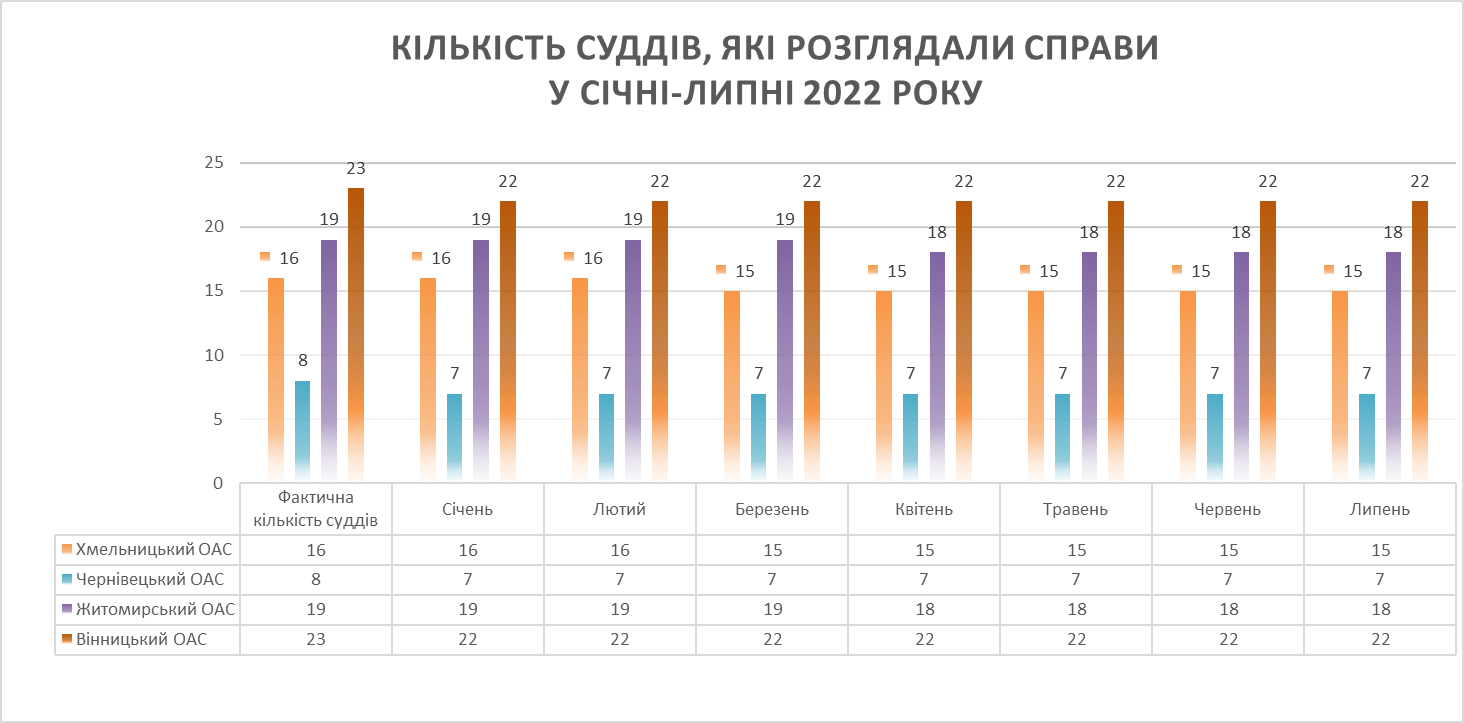 Діаграма 4                                                                            Діаграма 5                                                                                                   Діаграма 6                                                                                                       Діаграма 7Разом з тим середньомісячна кількість розглянутих справ і матеріалів на одного суддю окружного адміністративного суду у звітному періоді становила 151 справу і матеріал.Найбільший показник середньомісячної кількості розглянутих справ і матеріалів на одного суддю спостерігався у Житомирському окружному адміністративному суді – 266 справ і матеріалів, та Хмельницькому окружному адміністративному суді – 143. Водночас у Чернівецькому окружному адміністративному суді цей показник становив 113 справ та матеріалів, а у Вінницькому окружному адміністративному суді – 80 справ і матеріалів.Як встановлено з матеріалів інформаційних довідок судів першої інстанції округу, залишок нерозглянутих справ і матеріалів в окружних адміністративних судах на 1 серпня 2022 року становив 23 166 справ і матеріалів. Зокрема, у Вінницькому окружному адміністративному суді цей показник становив 3 021 справу і матеріал, у Житомирському окружному адміністративному суді – 17 607, у Хмельницькому окружному адміністративному суді – 1 575, а в Чернівецькому окружному адміністративному суді – 963. Схематично залишок справ і матеріалів, нерозглянутих суддями окружних адміністративних судів, наведено у Діаграмі 8.                 Діаграма 8. Загальні показники роботиСьомого апеляційного адміністративного судуЗгідно зі звітом форми 2 аас «Звіт апеляційних адміністративних судів про розгляд судових справ», сформованим у системі КП «ДСС», у Сьомому апеляційному адміністративному суді на розгляді перебувало 10 852  справи і матеріали, з них надійшло у звітному періоді 7  134 справи і матеріали. В аналогічному періоді 2021 року на розгляді 7ААС перебувало 10 865 справ і матеріалів. Показник середньої кількості справ та матеріалів, що перебували на розгляді у звітному періоді, у розрахунку на одного суддю Сьомого апеляційного адміністративного суду становив 571 справу і матеріал.Упродовж звітного періоду судді 7ААС розглянули 8 144 справи і матеріали, зокрема справ розглянуто 4 295.  За результатами їхнього розгляду прийнято 977 рішень, якими апеляційні скарги задоволено. Інформація щодо надходження та розгляду справ Сьомим апеляційним адміністративним судом за січень-липень 2021 – 2022 років наведена у Діаграмі 9.Діаграма 9Середня кількість розглянутих справ на одного суддю Сьомого апеляційного адміністративного суду у січні-липні 2022 року становила 429 справ.На кінець звітного періоду судді Сьомого апеляційного адміністративного суду не розглянули 2 708 справ і матеріалів, або 25% від загальної кількості справ і матеріалів, що перебували на розгляді.                                За інформацією відділуаналітично-статистичної роботи суду                                             